AAH South Sudan 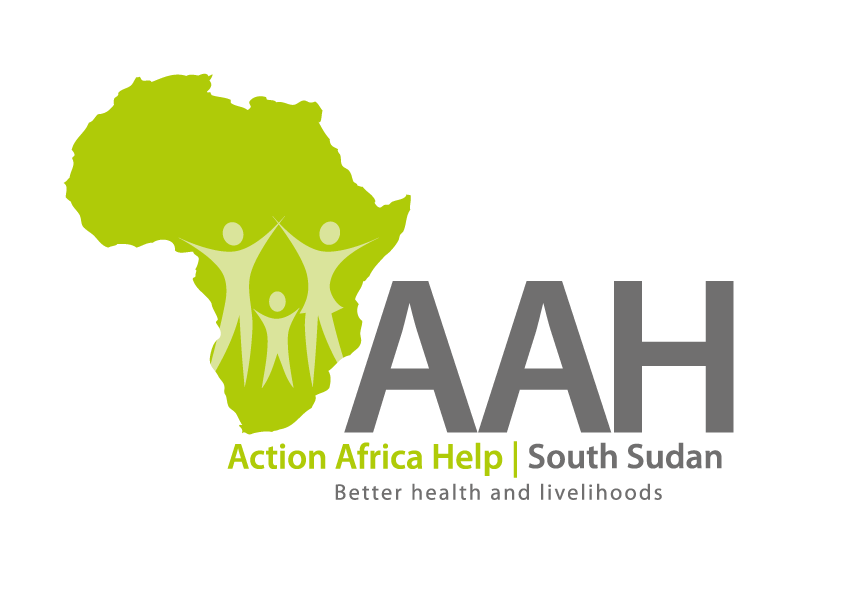 Juba Office: Hai Gabat – Opp JIT Supermarket Behind South Sudan Customs, Tel: +211 925 478 457 Email: ssudan@actionafricahelp.org Website: www.actionafricahelp.org INVITATION TO TENDER  - RE-ADVERTISEMENT                                    Background Action Africa Help International (AAH-I) is a nongovernmental and nonprofit making Organization operating in South Sudan with a mission to support disadvantaged Communities to sustainably improve their standard of living through Community empowerment approach in partnership with stake holders. AAH-I implements Primary Health Care, Food Security, Humanitarian aid and Public Works Projects. The organization is inviting for bids from competent and reputable companies for supply of various spare parts and other supplies as indicated below: Detailed ITB to  be picked from AAHI/UNHCR Juba Logistic base during working hours. Deadline for submission of the bids will be on 10th May, 2022. DESCRIPTION DETAILS1. Supply of armco steel culverts (1200mm) – (RF-7424)Lists to be picked at AAHI/UNHCR Logistic base2.Supply of tractor spare parts (Case JX75) –(RF-8946)Lists to be picked at AAHI/UNHCR Logistic base3.Supply of safety wear – (RF-7912)Lists to be picked at AAHI/UNHCR Logistic base4.Supply of Isuzu spare parts – (RF-7924)Lists to be picked at AAHI/UNHCR Logistic base5.Supply of CAT batteries – (RF-7532)Lists to be picked at AAHI/UNHCR Logistic base